The Curriculum Vitae of:Michael Dwayne Birmingham Sr., PhD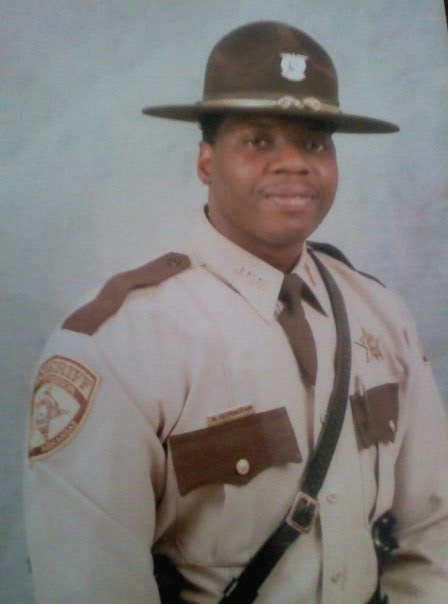 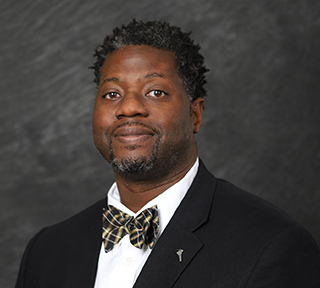 Michael Dwayne Birmingham Sr., PhDIntroduction	Dr. Michael Dwayne Birmingham Sr. is currently an Assistant Professor of Criminal Justice and Legal Studies at Missouri Western State University and previously served as the Criminal Justice Program Director/Facilitator at the Eastern Iowa Community Colleges Scott – Urban Campus in Davenport, IA.  Prior to that, Dr. Birmingham served as a two-year instructor at Dakota
Wesleyan University in Mitchell, SD. As the program Director of a new applied academic program, Dr. Birmingham was tasked with assessing and implementing the appropriate curriculum that best prepares students to successfully graduate and transition on to a 4-year degree program or actively in the workforce in addition to recommending for hire and supervising adjunct faculty members. All experiences that made for a smooth transfer to the Applied Criminal Justice program at Missouri Western State University.  Dr. Birmingham has provided instruction in Criminal Justice and has also been responsible for drug and alcohol instruction for the Human Services program in South Dakota. Dr. Birmingham also served on the University’s Faculty Development Committee and the Institution Review Board. Dr. Birmingham has served as the Drug Recognition Expert program specialist at the University of Arkansas Systems – Criminal Justice Institute in Little Rock, AR where he was responsible for all advanced drug training for Arkansas Law Enforcement professionals. Dr. Birmingham holds a specialized law enforcement instructor certification through the Arkansas Commission on Law Enforcement Standards & Training where he occasionally provided instruction at the National Highway Traffic Safety Administration’s Drug Recognition Expert school and the Advanced Roadside Impaired Driving Enforcement training course. Dr. Birmingham has a Doctorate of Philosophy in Organizational Leadership from Concordia University’s River Forest, IL campus. Dr. Birmingham’s dissertation research investigated the perception of fear and victimization on College/University campuses as it related to specific locations from students, faculty, and staff. Dr. Birmingham is also a graduate of the University of Arkansas at Pine Bluff, with a bachelor’s degree in Criminal Justice and a master’s degree in Addiction Studies. Educational History05/2020 to 05/2021	Doctorate of Philosophy – Organizational Leadership	Concordia University-Chicago: River Forest, IL01/2016 to 04/2020					Education Doctorate – 										Transformational Leadership							Concordia University: Portland, OR11/2015 to 03/ 2016					Advanced Paralegal Applications								Penn Foster Career School08/2008 to 12/2010					Masters of Art: Addiction Studies							U. of Arkansas at Pine Bluff; Pine 								Bluff, 	AR10/2005 to 12/ 2005				Professional Certificate: Forensic Science							Ashworth College: Norcross, GA08/2001 to 08/2004					Bachelor’s of Science: Criminal Justice							U. of Arkansas at Pine Bluff; Pine 								Bluff, 	ARWorking Experience06/2020 to 04/2020	Behavioral Health Technician	KVC Hospitals-Kansas City; Youth Psychiatric Hospital and Residential Treatment facility	Kansas City, KS02/2019 to 08/2019	Treatment Coordinator; Program Manager	Abbott House; Girls Residential Psychiatric Treatment 	Mitchell, SD3/2018 to 02/2019	Youth Development Specialist; Unit Manager	Aurora Plains Academy; Behavioral Residential Treatment	Plankinton, SDWorking Experience continued9/3/2013 to 5/31/2016				Drug Recognition Expert Program 								Specialist                              							Highway Safety Programs                       							U. of Arkansas – Criminal Justice 								Institute04/2013 to 8/2013			                   Inspector					                   State of Missouri                     					                   	                    Jefferson City, MO08/2012 to 04/2013			                   Pt. Bond Supervision Officer					                   Johnson County Court Services					                    Olathe, KS09/2007 to 07/2012			                  Deputy Sheriff/Drug Recognition 					                  Jefferson County Sheriff’s Office					                   Pine Bluff, AR03/2007 to 09/2007			                  Detention Deputy					                  Jefferson County Sheriff’s Office					                   Pine Bluff, AR07/2006 to 3/2007			                  Corrections Officer I – 1st ClassArkansas Department of    	         				         Corrections			        Cummins Max					                    Grady, AR06/2006 to 07/2006				         	Juvenile Corrections Officer						         	Johnson County Juvenile Justice 							         	Center						         	Olathe, KS10/2005 to 05/2006				        	Corrections Officer I											Arkansas Department of    	         						                   	Corrections 					                   			                   	Cummins MaxGrady, ARAcademia/Service Experience8/2022 to	Assistant ProfessorCriminal Justice/Legal Studies	Missouri Western State University7/2021 to 6/2022	Criminal Justice Program Director/Facilitator/Instructor	Eastern Iowa Community Colleges Scott Community College8/2021 to 6/2022					Student Disciplinary Appeals Committee							Scott Community College8/15/2016 to 3/2018				Instructor                                     Criminal Justice / Human Services Dakota Wesleyan University9/2017 to 3/2018					Faculty Development CommitteeDakota Wesleyan University9/2017 to 3/2018					Human Subjects Research Review 								Committee							Dakota Wesleyan UniversityCourses Taught10/2021 to		Adjunct - Myrtle Beach College; Myrtle Beach, SCCRJ 314	Organizational Behavior4/2022 to		Adjunct - Longview Community College; Lees Summit, MOSOWK 275	Dynamics of Drug and Alcohol AbuseCourses Taught continued8/2021 to		Scott Community College; Davenport, IA	CRJ 209	Vice & Drug Control	CRJ 101	Ethics in Criminal JusticeCRJ 200	CriminologyCRJ 118	Law EnforcementCRJ 201	Juvenile DelinquencyCRJ 120	Introduction to CorrectionsWBL 109	Exploring Careers: Government and Criminal Justice8/2016 to 3/2018	Dakota Wesleyan University; Mitchell, SDCRJ 258	Criminology		CRJ 225	Policing in America	CRJ 385	Criminal InvestigationsCRJ 380	Crime Scene/Forensics Investigations	CRJ 373A	Probation and ParoleCRJ 357	CorrectionsCRJ 345A	Juvenile Justice/Juvenile DelinquencyCRJ 475	Supervised Field Study in PolicingHMS 300	Alcohol Use & AbuseHMS 245	Drug Use & AbuseHMS 470	Professional Semester9/2013 to 5/2016	University of Arkansas – Criminal Justice Institute; Little Rock, AR	Advance Roadside Impaired Driving EnforcementDrug Recognition Expert SchoolSpecial Skills	Advisory Board Development	Curriculum Development	Program Budget Development/Management	Human Subjects Research Review	Drug Recognition Expert	Certified Prevention Consult	Internationally Certified Prevention Specialist	Certified Law Enforcement Instructor – Specialized: Drug RecognitionSpecialized Training12/2017	National Institutes of Health (NIH) Office of Extramural Research	“Protecting Human Research Participants”2/2015	MMC International B.V.	MMC Presumptive Narcotic Identification Test Basic Competency Training6/2014	Gulf Coast High Intensity Drug Trafficking Areas (HIDTA)	Pharmaceutical Drug Diversion4/2014	Office of Juvenile Justice and Delinquency Prevention	Policing the Cyber World for Underage Drinking10/2011							Southeastern Public Safety Institute  								Introduction to Clandestine Laboratory Investigations10/2011						Southeastern Public Safety Institute    Introduction to Highway/Rural Drug Investigation	Specialized Training continued10/2011						Southeastern Public Safety Institute							Airport Narcotics Investigations9/2011	U. of Arkansas Criminal Justice Institute	Law Enforcement and Social Services Two Day Drug Endangered Children Training9/2011						Southeastern Public Safety InstituteIntroduction to Patrol Drug Investigation9/2011						Southeastern Public Safety Institute      							Drug Identification9/2011						Southeastern Public Safety Institute         							Overdose America			6/2011							Arkansas Department of Health								Chemical Tests for Breath Alcohol Testing9/2010			        				NHTSA/IACP                                           Drug Evaluation and Classification Program: DRE School (Little Rock, AR)9/2010	NHTSA/IACP                                      Drug Evaluation and Classification Program: DRE Pre-School (Little Rock, AR)8/2008 	U. of Arkansas Criminal Justice Institute                Standardized Field Sobriety Testing Traffic Occupant ProtectionAwards and honors, grants or scholarshipsMultiple letters of commendation as a Deputy Sheriff (FBI, Sgt., & citizens)Scholarly research                                                                                                   	Birmingham, Michael D. (2021), Campus Locations Contributions to the Perception of Fear, ProQuest 2021; Doctoral Research, Concordia University.Birmingham, Michael D. (2010), Performance Enhancement Drugs         	 in College Baseball; Graduate Research at the University of Arkansas at Pine Bluff.     Speaking engagements, panel discussions or symposiums2/2018	“Who’s on Drugs” training; SD High School Counselors	Dakota Wesleyan University2/2017	“Who’s on Drugs” training; SD High School Counselors	Dakota Wesleyan University4/2016	U. of Arkansas Criminal Justice Institute	Arkansas State Drug Recognition Expert Conference (Little Rock, AR)8/2015						Highway Safety Programs Update	Arkansas Office of Alcohol Testing	2015 Law Enforcement Conference6/2015	U. of Arkansas Criminal Justice Institute	Arkansas State Drug Recognition 	Expert Conference (North Little Rock, AR)6/2014	U. of Arkansas Criminal Justice Institute	Arkansas State Drug Recognition Expert Conference (Little Rock, AR)Speaking engagements, panel discussions or symposiums cont.2010-2012						Guest SpeakerUniversity of Arkansas at Pine Bluff Undergraduate – Criminal Justice program2011, 2014	“The DRE Program” – Addiction Studies Graduate Program	University of Arkansas – Pine Bluff2011	“Signs of Impairment and Paraphernalia”	Pine Bluff Neighborhood Watch2010	“Performance Enhancement Drugs in College Baseball”	U.A.P.B. Faculty/Student Research Symposium2010	Relapse Prevention/Anger Management	Human Development & Rehabilitative Services; Pine Bluff, AR2009-2010	“Slander & Defamation of Character”, “Hazing”	Residence Life Education Series    JBJ Housing Complex	U. of Arkansas at Pine Bluff2009	Pine Bluff Community Panel DiscussionMiscellaneous:1/2017 – 7/2017					SD Board of Prevention Professionals							Certified Prevention Specialist							Certification # 17020712/2016-12/31/2023					International Certification & Reciprocity 								Consortium							Internationally Certified Prevention 							Specialist							Certification # 804367Miscellaneous continued:6/2015-12/31/2019					Arkansas Prevention Certification Board							Certified Prevention Consultant							Certification # 0009977/2011 – 7/2017   	International Association of Chiefs of                                          Police (IACP)						Certified Drug Recognition Expert						Certification # 018840Contributions1/2018						8th Grade Career Fair							Avera Hospital/City of Wagner							Wagner, SD1/2017						8th Grade Career Fair							Avera Hospital/City of Wagner							Wagner, SD9/2014 – 5/2016					Advisory Board (iD3 Drug Program)							The Connection Company							Bryant (Arkansas) School System